Florenceville Elementary School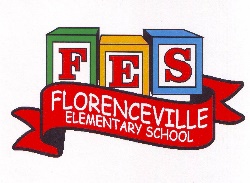 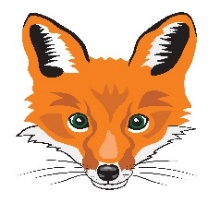 At FES our vision is to be a community where everyone is empowered to be lifelong learners.HOME LEARNING PLANGrade:2/3 AntworthTEACHERDianne Antworth: dianne.antworth@nbed.nb.ca    Sarah MaharBridget NugentPrincipal: sarah.mahar@nbed.nb.ca; Vice-Principal: bridget.nugent@nbed.nb.ca Cindy CrowhurstResource: cynthia.crowhurst@nbed.nb.ca Dianne LordGuidance: dianne.lord@nbed.nb.ca Schoolflorencevilleelementary@nbed.nb.ca In accordance with the communication sent from our Minister of Education, Dominic Cardy, on April 2, 2020, Home learning opportunities to support literacy and numeracy outcomes will be made available online weekly by Teachers.Families are encouraged to:Support their children to complete the options below for an average of one hour per day. Read aloud with their children and have them read an additional 30 minutes daily; andconsider daily physical activity, exploration, music, art, creating, free play, as an important part of their child’s mental health and skill development.In accordance with the communication sent from our Minister of Education, Dominic Cardy, on April 2, 2020, Home learning opportunities to support literacy and numeracy outcomes will be made available online weekly by Teachers.Families are encouraged to:Support their children to complete the options below for an average of one hour per day. Read aloud with their children and have them read an additional 30 minutes daily; andconsider daily physical activity, exploration, music, art, creating, free play, as an important part of their child’s mental health and skill development.In accordance with the communication sent from our Minister of Education, Dominic Cardy, on April 2, 2020, Home learning opportunities to support literacy and numeracy outcomes will be made available online weekly by Teachers.Families are encouraged to:Support their children to complete the options below for an average of one hour per day. Read aloud with their children and have them read an additional 30 minutes daily; andconsider daily physical activity, exploration, music, art, creating, free play, as an important part of their child’s mental health and skill development.In accordance with the communication sent from our Minister of Education, Dominic Cardy, on April 2, 2020, Home learning opportunities to support literacy and numeracy outcomes will be made available online weekly by Teachers.Families are encouraged to:Support their children to complete the options below for an average of one hour per day. Read aloud with their children and have them read an additional 30 minutes daily; andconsider daily physical activity, exploration, music, art, creating, free play, as an important part of their child’s mental health and skill development.SubjectsSubjectsDescription of Learning Activities       June 1st – 5th  Description of Learning Activities       June 1st – 5th  LiteracyLiteracyReading                                                                  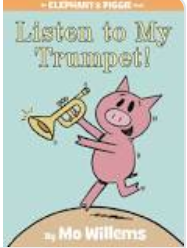 Option #1:                                         Listen to My Trumpet by Mo Willems                                                                                        https://www.youtube.com/watch?v=QN4Oo4IqRMU                                                                                                                   Don’t Let the Pigeon Drive the Bus by Mo Willems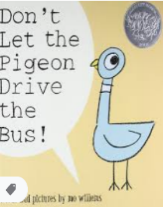                                                       https://www.youtube.com/watch?v=n-dHeNfXtgcWriting a COMICIDEAS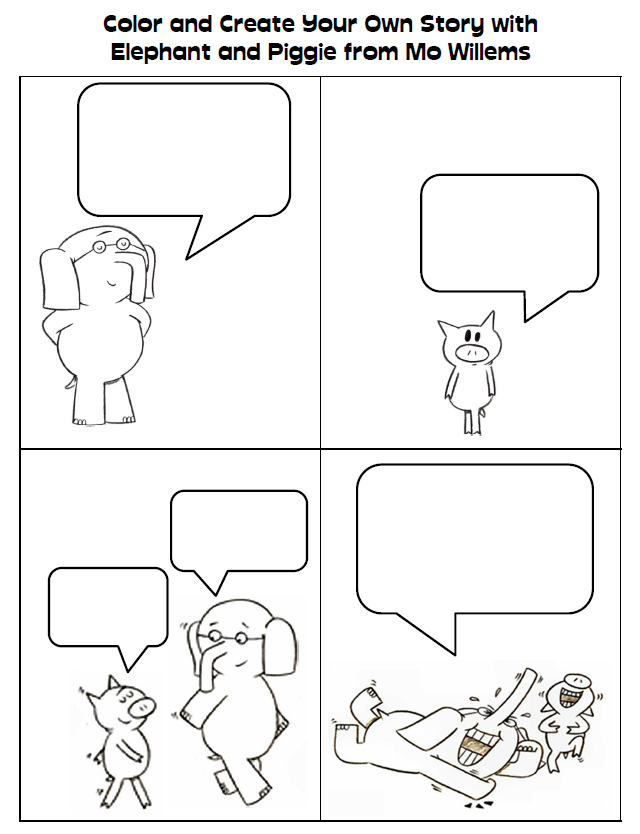 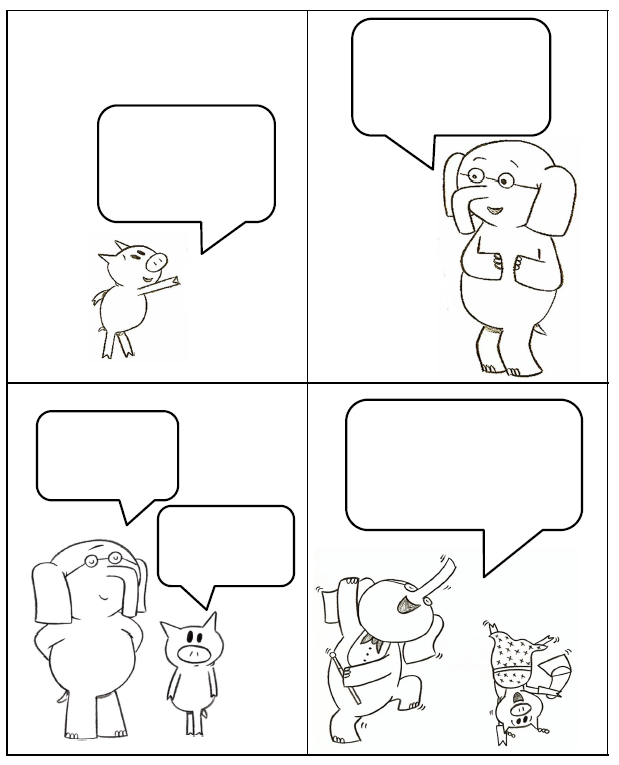 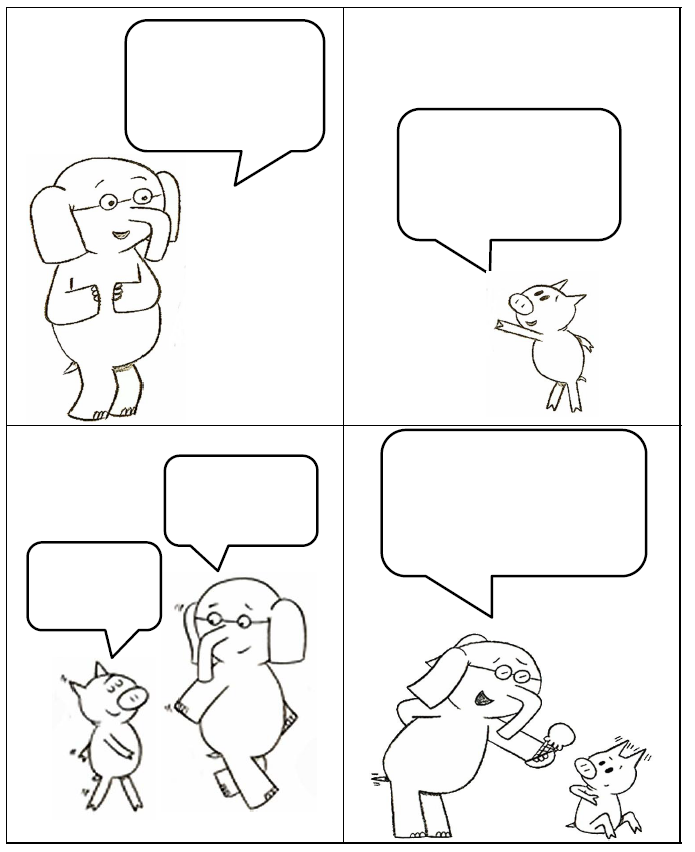  IDEA # 2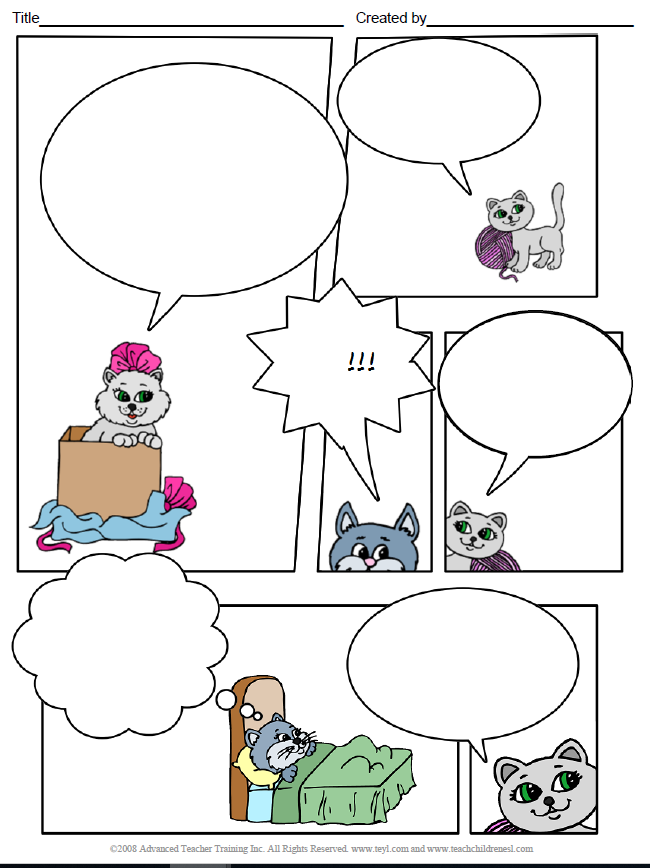 IDEA #3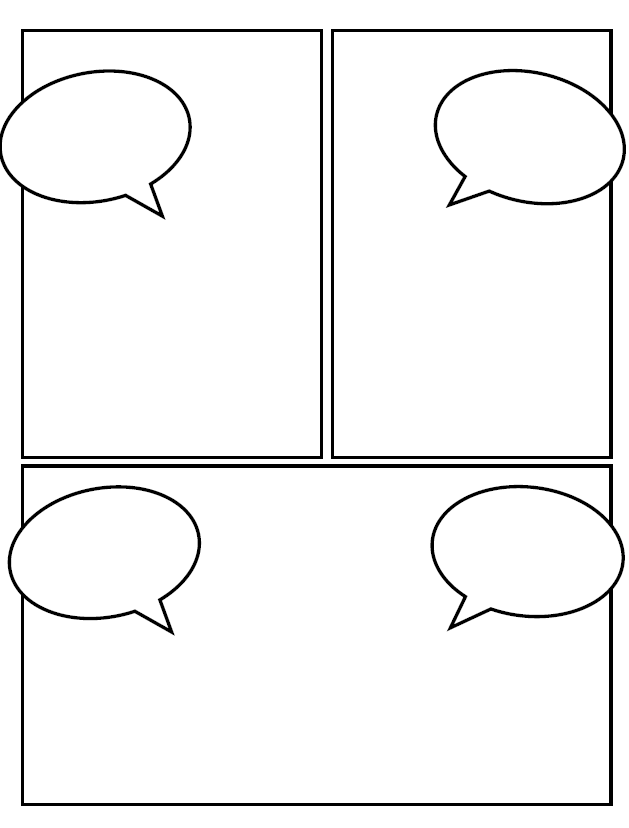 IDEA #4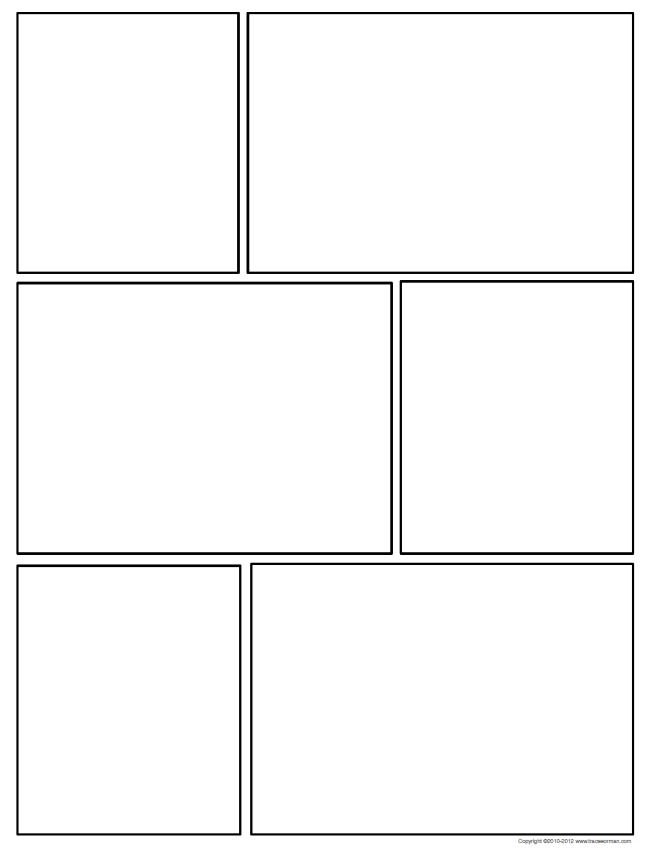 Option #2: Log into your Epic account and begin readingwww.epic.com Log into your Raz-Kids account and begin readingwww.kidsa-z.com (Literal response questions (read the lines): Find the page that tells us…..What happened first? Next? Who are the characters? What is the setting?Inferential response questions (read between the lines): What does this picture tell us about the story?  Why did this character say …..? How is this character feeling?Personal Connections: Has anything like this happened to you?  What is your favourite part and why? Does this character and yourself have anything in common?When you’re reading this week, think about the characters you’ve met. (Suggestions)What’s the character (s) like?How is the character similar to you?How is the character different than you?How was the character feeling / acting?New Spring Riddles / Thought Problems, “From 3 To 3”:  Students can feel free to do both if they would like!  Discuss the riddle and have them justify their answer (prove it based on the clues in the riddle). Remember the thought problem has a truth and a lie.  Discuss what is true and what is not!Step 1:  Discuss it orally.Step 2:  Write about it – first with an illustration then 1-2 sentences.Rhymes, Oral Story & Thought Problem                               Way Down SouthFolk Who Live in Backward TownPigeonsThe Flattering Flying FishOral Story Retell: The Bag of Trickness                                 The Magpie with Salt on Her TailThought problem https://drive.google.com/file/d/1GIWAzwScXmFVdonutfxTvqdrGvq0t0Dw/view?usp=sharingRead AloudListen to Chapter six of the novel Seven Day Magic by Edward Eager:https://drive.google.com/file/d/1TDP98m0wi9q2YobFzxtlpHvviyq8N1So/view?usp=sharingListen to Chapter seven:https://drive.google.com/file/d/1YwCMyezmwkW3zTxNoFQ2bAe7LxAs_BpS/view?usp=sharingWriting SuggestionsWriting a Comic, using some suggestions from above or your own ideasRead, write and draw about the bird or animal you researched that lives in New Brunswick.   (Continuation from last week.)What do they look like?What do they eat?What does it need in it’s surrounding to survive? (Habitat)Any interesting facts?Other information you find.Make a word web for a feelings word or a word web of all the feelings a character had from a story you read. Write out your list of similarities and differences between you and one of your characters that you chose from your reading.Reading                                                                  Option #1:                                         Listen to My Trumpet by Mo Willems                                                                                        https://www.youtube.com/watch?v=QN4Oo4IqRMU                                                                                                                   Don’t Let the Pigeon Drive the Bus by Mo Willems                                                      https://www.youtube.com/watch?v=n-dHeNfXtgcWriting a COMICIDEAS IDEA # 2IDEA #3IDEA #4Option #2: Log into your Epic account and begin readingwww.epic.com Log into your Raz-Kids account and begin readingwww.kidsa-z.com (Literal response questions (read the lines): Find the page that tells us…..What happened first? Next? Who are the characters? What is the setting?Inferential response questions (read between the lines): What does this picture tell us about the story?  Why did this character say …..? How is this character feeling?Personal Connections: Has anything like this happened to you?  What is your favourite part and why? Does this character and yourself have anything in common?When you’re reading this week, think about the characters you’ve met. (Suggestions)What’s the character (s) like?How is the character similar to you?How is the character different than you?How was the character feeling / acting?New Spring Riddles / Thought Problems, “From 3 To 3”:  Students can feel free to do both if they would like!  Discuss the riddle and have them justify their answer (prove it based on the clues in the riddle). Remember the thought problem has a truth and a lie.  Discuss what is true and what is not!Step 1:  Discuss it orally.Step 2:  Write about it – first with an illustration then 1-2 sentences.Rhymes, Oral Story & Thought Problem                               Way Down SouthFolk Who Live in Backward TownPigeonsThe Flattering Flying FishOral Story Retell: The Bag of Trickness                                 The Magpie with Salt on Her TailThought problem https://drive.google.com/file/d/1GIWAzwScXmFVdonutfxTvqdrGvq0t0Dw/view?usp=sharingRead AloudListen to Chapter six of the novel Seven Day Magic by Edward Eager:https://drive.google.com/file/d/1TDP98m0wi9q2YobFzxtlpHvviyq8N1So/view?usp=sharingListen to Chapter seven:https://drive.google.com/file/d/1YwCMyezmwkW3zTxNoFQ2bAe7LxAs_BpS/view?usp=sharingWriting SuggestionsWriting a Comic, using some suggestions from above or your own ideasRead, write and draw about the bird or animal you researched that lives in New Brunswick.   (Continuation from last week.)What do they look like?What do they eat?What does it need in it’s surrounding to survive? (Habitat)Any interesting facts?Other information you find.Make a word web for a feelings word or a word web of all the feelings a character had from a story you read. Write out your list of similarities and differences between you and one of your characters that you chose from your reading.NumeracyNumeracyContinue with mental math games and log into your sumdog account.Are you trying the challenges?!?	SHAPESRevisit: https://www.youtube.com/watch?v=24Uv8Cl5hvI3-D Objects game “Name That Shape”:  https://www.youtube.com/watch?v=MYoUQyLNUi4Find 3-D objects around your house. Place them in a brown bag or a container so that you can’t see them. Pick an object from the bag (don’t let the members of your family see it!). They can ask you questions, and you can only answer “yes” or “no” (ex: Are the faces squares?  Does it have more than 6 vertices? Does it have a curved surface?)  #! Shape HuntTake a walk outside or around your house.  What different 2-D shapes or 3-D objects can you find? Can you find:a square, rectangle; circle, triangle?     a cube, sphere, cone, cylinder, prism, pyramid?#2 Exploring ShapePick a 3-D object or item from home such as a tissue box or soup can. Tell what 2-D shapes you see on the faces of the 3-D object.It is fun to make your own 2-D shapes and 3-D objects using toothpicks and marshmallows or clay! STEM Marshmallow Challenges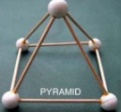 #3 Shape GameYou can also create a game with 2D shapes!  Draw a 2D shape with chalk and have someone give clues, “Step on a shape that has 3 sides”, “Step on a shape that has 4 vertices” or “Step on a shape that is curved”.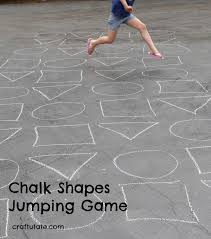 #4 Play a GameEnjoy playing a favorite card or board game at home:  Checkers, Chess, Yahtzee, Battleship, Sudoku, Crazy Eights, Crib. You may want to complete a jigsaw puzzle or play I Spy by describing an objects’ attributes and geometrical form – cube, prism, cylinder, sphere.Continue with mental math games and log into your sumdog account.Are you trying the challenges?!?	SHAPESRevisit: https://www.youtube.com/watch?v=24Uv8Cl5hvI3-D Objects game “Name That Shape”:  https://www.youtube.com/watch?v=MYoUQyLNUi4Find 3-D objects around your house. Place them in a brown bag or a container so that you can’t see them. Pick an object from the bag (don’t let the members of your family see it!). They can ask you questions, and you can only answer “yes” or “no” (ex: Are the faces squares?  Does it have more than 6 vertices? Does it have a curved surface?)  #! Shape HuntTake a walk outside or around your house.  What different 2-D shapes or 3-D objects can you find? Can you find:a square, rectangle; circle, triangle?     a cube, sphere, cone, cylinder, prism, pyramid?#2 Exploring ShapePick a 3-D object or item from home such as a tissue box or soup can. Tell what 2-D shapes you see on the faces of the 3-D object.It is fun to make your own 2-D shapes and 3-D objects using toothpicks and marshmallows or clay! STEM Marshmallow Challenges#3 Shape GameYou can also create a game with 2D shapes!  Draw a 2D shape with chalk and have someone give clues, “Step on a shape that has 3 sides”, “Step on a shape that has 4 vertices” or “Step on a shape that is curved”.#4 Play a GameEnjoy playing a favorite card or board game at home:  Checkers, Chess, Yahtzee, Battleship, Sudoku, Crazy Eights, Crib. You may want to complete a jigsaw puzzle or play I Spy by describing an objects’ attributes and geometrical form – cube, prism, cylinder, sphere.Other areas of interest/learning experiencesArt / Science / Outside    Suggestions with the FAMILY #1 Art Lessons with Mo Willems  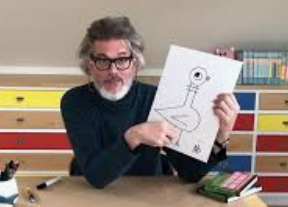 Grab your sketch pad / pencilhttps://www.youtube.com/playlist?list=PL14hRqd0PELGbKihHuTqx_pbvCLqGbOkFFES Heart Healthy WeekJune 1st – 5th 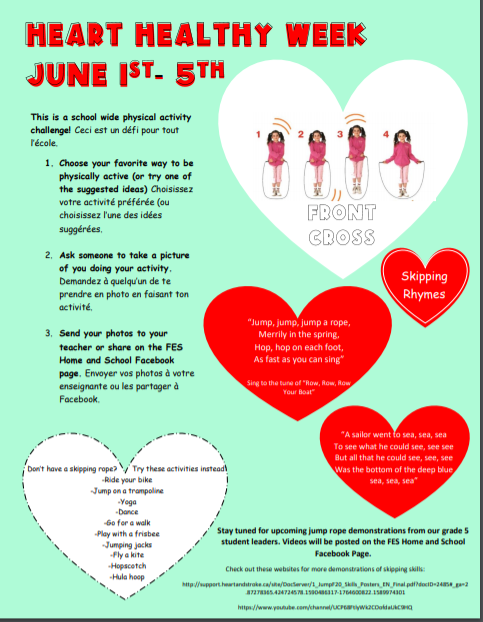 Art / Science / Outside    Suggestions with the FAMILY #1 Art Lessons with Mo Willems  Grab your sketch pad / pencilhttps://www.youtube.com/playlist?list=PL14hRqd0PELGbKihHuTqx_pbvCLqGbOkFFES Heart Healthy WeekJune 1st – 5th 